                              Alla Dirigente Scolasticadell’I.C. di Porretta Terme OGGETTO: Ritiro dalla frequenza scolastica Il sottoscritto ____________________________ nato a __________________________ il _______________, e la sottoscritta ___________________________ nata a _________________________ il _______________, in qualità di genitori/tutori dell'alunno ______________________________ iscritto per l’a.s. ____________alla classe ________________ plesso_______________________________COMUNICANOdi ritirare il/la proprio/a figlio/a dalla frequenza di questa scuola in data odierna perché intendono assolvere all'obbligo di istruzione provvedendo direttamente all'istruzione del minore.  A tal scopo allegano i documenti di identità di entrambi i genitori.Luogo e data _______________Firma del padre  ______________________ Firma della madre ____________________ 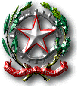 Istituto Comprensivo Statale di Porretta Terme Scuola Infanzia, Primaria e Secondaria I° grado via Marconi, 61 - Porretta Terme ALTO RENO TERME 40046 (BO) Tel. 0534/22448 – fax 0534/24414 - e-mail:BOIC832006@istruzione.it www.icporretta.edu.it 